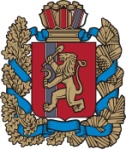 ИЗБИРАТЕЛЬНАЯ КОМИССИЯКРАСНОЯРСКОГО КРАЯР Е Ш Е Н И Е                                                         г. Красноярск                                          16 декабря 2015 года                                                                 № 172/1587-6 О формировании территориальной избирательной комиссии Боготольского района  Красноярского края 	В соответствии со статьями 20, 22, 26 Федерального закона от 12.06.2002 № 67-ФЗ «Об основных гарантиях избирательных  прав  и  права  на участие в референдуме граждан Российской Федерации», решением Избирательной комиссии Красноярского края от 31.07.2015 года № 153/1367-6 «Об утверждении перечня территориальных избирательных комиссий, подлежащих формированию в октябре – декабре 2015 года на территории Красноярского края, с указанием количества членов комиссий в каждой из них в отдельности», рассмотрев предложения по кандидатурам для назначения в состав территориальной избирательной комиссии Боготольского района  Красноярского края, Избирательная комиссия Красноярского края РЕШИЛА:Сформировать территориальную избирательную комиссию Боготольского района Красноярского края в количестве 7 членов с правом решающего голоса, назначив в ее состав:Бактяеву Лидию Ивановну, 1955 года рождения, имеющую среднее профессиональное образование, главного бухгалтера Муниципального бюджетного учреждения Комплексный центр социального обслуживания населения «Забота», предложенную для назначения в состав комиссии Красноярским региональным (краевым) отделением политической партии «КОММУНИСТИЧЕСКАЯ ПАРТИЯ РОССИЙСКОЙ ФЕДЕРАЦИИ»;Дмитриеву Алёну Александровну, 1983 года рождения, имеющую высшее юридическое образование, консультанта-юриста Боготольского районного Совета депутатов Красноярского края, предложенную для назначения в состав комиссии Красноярским региональным отделением Всероссийской политической партии «ЕДИНАЯ РОССИЯ»;Обсикову Нину Николаевну, 1986 года рождения, имеющую среднее профессиональное образование,  инженера по проектно-сметной документации Муниципального казенного учреждения «Отдел жилищно-коммунального хозяйства, жилищной политики и капитального строительства», предложенную для назначения в состав комиссии Региональным отделением Политической партии СПРАВЕДЛИВАЯ РОССИЯ в Красноярском крае;  Романову Эльвиру Борисовну, 1980 года рождения, имеющую высшее профессиональное образование, начальника Муниципального казенного учреждения «Отдел жилищно-коммунального хозяйства, жилищной политики и капитального строительства», предложенную для назначения в состав комиссии Региональным отделением в Красноярском крае Политической партии «Гражданская Платформа»;Селезневу Светлану Александровну, 1977 года рождения, имеющую высшее профессиональное образование, ведущего специалиста информационного центра Избирательной комиссии Красноярского края (территориальная избирательная комиссия Боготольского района), предложенную для назначения в состав комиссии Красноярским региональным отделением Политической партии «Российская объединенная демократическая партия «ЯБЛОКО»;Трифонову Татьяну Викторовну, 1976 года рождения, имеющую высшее юридическое образование, оператора ЭВМ хозяйственного отдела КГБУЗ «Боготольская МБ», предложенную для назначения в состав комиссии Красноярским региональным отделением Политической партии ЛДПР – Либерально-демократической партии России;Ускову Жанну Федоровну, 1971 года рождения, имеющую высшее профессиональное образование, главного специалиста отдела кадров, муниципальной службы и организационной работы администрации Боготольского района Красноярского края, предложенную для назначения в состав комиссии Региональным отделением в Красноярском крае Политической партии «Объединенная аграрно-промышленная партия России». Направить настоящее решение в территориальную избирательную комиссию Боготольского района  Красноярского края и разместить на сайте Избирательной комиссии Красноярского края в сети Интернет.  ПредседательИзбирательной комиссииКрасноярского краяСекретарьИзбирательной комиссииКрасноярского края         К.А. БочаровВ.М. Кожемякина